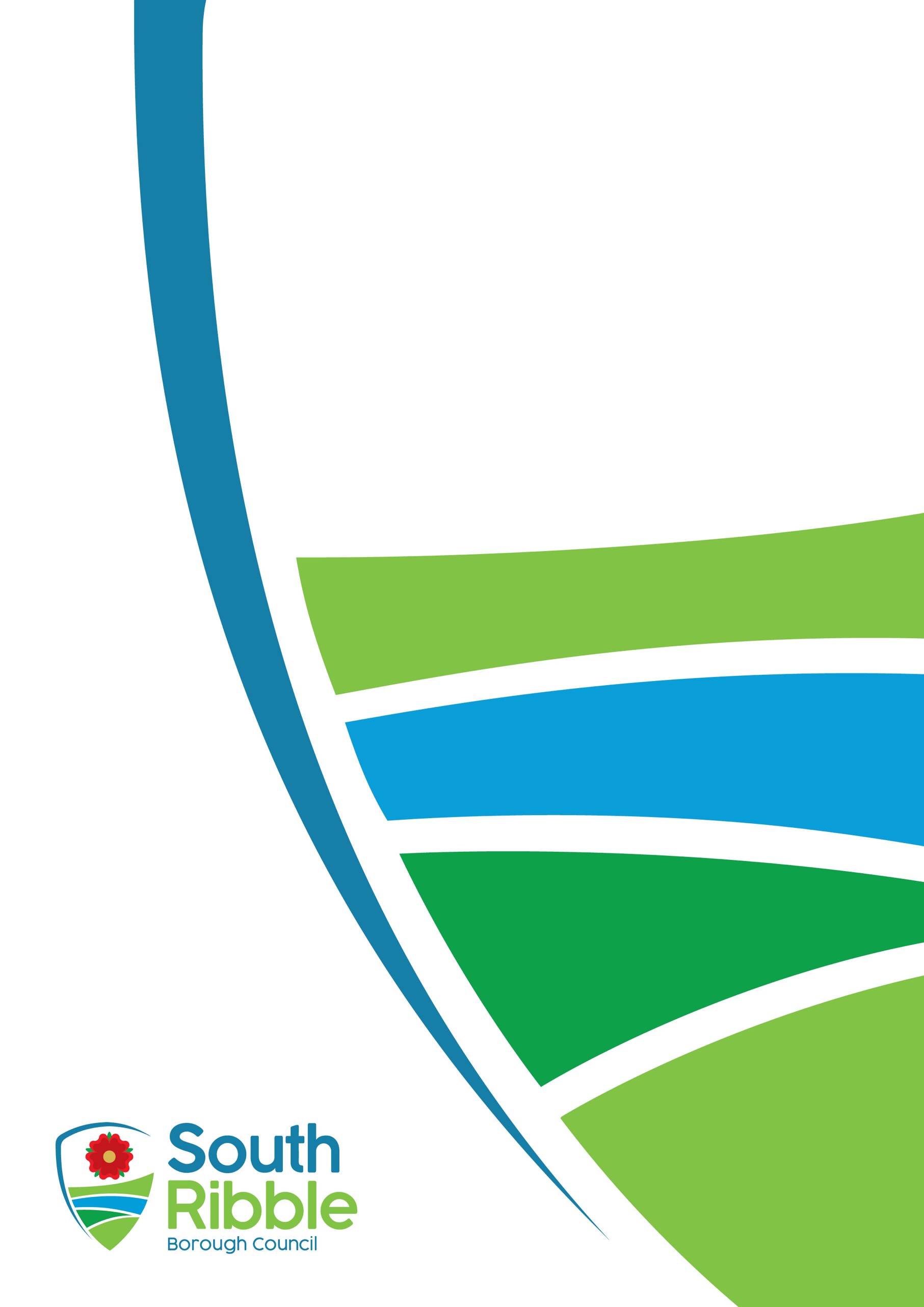 ContentsIntroduction	1Background	1Vision / Mission	2Analysis – Current Position	2The Plan to 2030	41.Transport	62.Energy and the Built Environment	93.Consumption	124.Waste and Water	15Off-setting	17Resilience	19Performance – how we demonstrate success	22Resources	22References	23Glossary	24Appendix 1 – Summary of actions from the Air Quality Action Plan 2018	26Document ControlReview of StrategyIntroductionIn 2019, South Ribble Borough Council (SRBC) declared a climate emergency, pledging to make the Borough carbon neutral by 2030.In 2020, the Council approved the Climate Emergency Strategy for the Borough, summarising the global, national and local needs for such action, and how the Council will be acting to 2030 on this pledge.  The strategy also agreed on a public consultation process to inform and influence the specific actions to be taken to deliver the strategy, and those actions to be prioritised.This action plan acknowledges the contributions received during the consultation and sets out those actions we will be taking over the short, medium, and long-term, in support of the carbon neutral 2030 target.The findings of the report will also be used as the basis for wider stakeholder engagement, to maximise the effectiveness of those actions that can be driven at a local level.BackgroundWhat is climate change?Climate change is the long-term shift in average weather patterns across the world. Since the mid-1800s, humans have contributed to the release of carbon dioxide and other greenhouse gases into the air. This causes global temperatures to rise, resulting in long- term changes to the climate. (1)Further information on historic national and international climate change actions can been viewed within the Council’s Climate Emergency Strategy, and includes -In 2018 the Intergovernmental Panel on Climate Change (IPCC) published a report which advised that global warming must be limited to 1.5°C, as opposed to the previous target of 2°C. The IPCC’s review of over 6,000 sources of evidence found that, with a rise of 1.5°C, there would be risks to health, livelihoods, food security, water supply, human security and economic growth. A rise to 2°C would be even more catastrophic. It warned that there are 12 years within which to take the serious action required to avert this crisis and avoid the worst impacts.The Climate Change Act 2008 introduced a legally binding target for the UK to reduce greenhouse gases by 80% by 2050 against a 1990 baseline. However, in June 2019 the Government announced a revised target – that the UK will cut emissions to net zero by 2050 (relative to the 1990 baseline).What is a climate emergency?There is no single definition of what we mean by a climate emergency but generally it reflects the urgent need to drastically cut emissions of greenhouse gases (GHGs) to be able  to hold the increase in the global average temperature to well below 2°C above pre-industrial levels and pursuing efforts to limit the temperature increase to 1.5°C above pre-industrial levels.Vision / MissionIn 2019, in response to these events, SRBC made a climate emergency declaration, setting an ambition to become carbon neutral by 2030.  In addition, we need to prepare the Borough for the effects of climate change, and this need for resilience and adaptation was also considered as part of the strategy.The climate emergency strategy included a commitment to involve the residents and businesses of the Borough in the action plan process, and welcomed their involvement via a public consultation process.  The consultation process clearly demonstrated the concerns amongst participating residents and businesses about the climate emergency.  Unfortunately, the timing of the consultation coincided with COVID lockdowns which meant we were not able to engage with our schools in the way we had planned.  So as not to miss this important contribution we plan to further consult, including with our schools, once the pandemic has passed and include their responses in an update to members.  We would like to thank all those residents, groups and businesses that contributed to the consultation process.This action plan follows the initial consultation process and sets out the Councils actions, with timescales, between 2021 to 2030 in order to deliver on the 2030 carbon neutral pledge.Analysis – Current PositionIn response to the climate emergency, SRBC has already taken the following actions -In July 2019 full Council passed a motion declaring a climate emergency.Since this time the Council, through the climate emergency task group, has been working with partners and stakeholders to address the climate emergency.  In July 2020, the Council published its Climate Emergency Strategy.  This committed to a pubic consultation to inform the action plan, setting out those actions we will be taking to achieve carbon neutrality by 2030.The Council has committed £250,000 to implement the action plan and obtained additional external funding to supplement this budget.Through the work of the cross party climate emergency task group, we have -Installed solar panels to the Civic Centre, reducing our reliance on carbon based fuelInstalled free public electric vehicle charging points at the Civic CentreHosting a virtual event for World Environment day 2021, to promote local actions and opportunitiesWorked with partners to provide 4 additional EV charging point sites at Leyland, Bamber Bridge, Lostock Hall and Penwortham – these are due to be installed during 2021Installed several kilometres of new pathways and cycleways to encourage active transport and reduce reliance on carbon fuelled transportStarted to replace our own fleet with electric vehiclesStarted to reduce our use of Single Use Plastics, with a commitment to eliminate them by 2025Provided secure cycle storage facilities at the Civic Centre, along with improved changing facilities, to encourage staff to cycle or run to workVia the planning process –	Increased the number of domestic dwellings provided with EV charging pointsIncreased the number commercial premises providing EV charging points for staff and customersIncreased number of secure cycle storage facilities to encourage active transport within the BoroughSecured £145,000 grant funding to install further solar panels to the Civic Centre, along with installation of LED lighting and a new building management system to improve energy efficiencyIncorporated carbon reduction measures into our own new developments, such as the McKenzie Arms developmentUndertaken energy audits at six of the biggest energy using buildings in our estate – the Civic Centre, Moss Side depot, Leyland leisure Centre, Penwortham Leisure Centre, Bamber Bridge Leisure centre and the Tennis Centre.  The findings of these audits will inform future investment to improve energy efficiency and move to decarbonise energy production on site.In addition to these carbon reduction measures, the Council (with the help of our partners and residents) have planted over 62,000 trees across the BoroughThe Plan to 2030This plan, in summary:Reaffirms our commitment for the borough to be Carbon neutral by 2030, and provides targets for the Council to deliver on this pledgeHighlights our commitment to work with residents and businesses to deliver change locally, and share best practice and learningExplains how we will lobby central government for resources and legislation to make the 2030 target possibleSets out actions that will be taken to:build and retrofit homesprovide for clean and sustainable travelgenerate clean, renewable energyreduce consumption and wastesupport the creation of low carbon jobsAcknowledges the local effects of climate change Confirms our commitment to continue to work with partners and central government to enable the Council to react to the effects of climate change The climate emergency task group will report to members on the progress made with the implementation of the Climate Emergency Action Plan at regular intervals. A full annual update will be presented to members at Full Council each year. In addition, regular updates on progress made will be published on the Councils website. The action plan reviews will also allow for updates to include technological advances, changes in legislation and improvements that have been made across the borough.The Council acknowledges that we cannot deliver this target alone – to be successful it will require the support and collaboration of central government, our residents and our businesses, and other governments internationally.  The plan is ambitious, but necessary in order to provide a healthy and sustainable borough for the generations to come.Whilst this plan focusses on our actions to 2030, we are fully accepting there will be more we can do both between now and are target date of 2030 and beyond. The role of the annual review of the action plan is to enable new ideas, new technology and changes in public opinion and legislation to be adopted and included. Our aim for future generations of this borough is to leave a legacy of a green, sustainable borough in which green choices are affordable to all.The investigation of the Council’s (and the borough’s) carbon footprint has identified that the biggest contributions to out carbon emissions are the use of diesel and other fuels, gas, and the waste we produce. When prioritising the actions within the plan these are the areas where we will look to concentrate our efforts. During the next year the emphasis of the work will be on internal operations to showcase the Council as a community leader and on building community interaction through schools, businesses and community groups. Carbon reduction measuresFundamental to becoming a carbon neutral borough is reducing our carbon emissions.  The actions required to reduce carbon emissions across the borough has been broken down into 4 sections –TransportEnergy and the Built EnvironmentConsumptionWaste and WaterWe also then consider, as a fifth action area, the options for offsetting for those residual, remaining carbon emissions.The sixth area of action is focused upon having a Council that is prepared and resilient for the effects of climate change.The actions provided for within this plan have been assigned timescales for implementation.  Whilst it is acknowledged that some of these will be subject to change, for example due to emerging technologies or pandemic restrictions, they illustrate how the Council is to prioritise and progress these actions during the coming 9 years, to the final position of a carbon neutral Borough in 2030.The timescales have been broken down as:Short term = 2021 – 2023.Medium term = 2024 - 2027Long term = 2028 – 2030Ongoing / Annual – 9 year commitment, from 2021 – 2030This action plan specifies those actions required across the borough, but also the actions that the Council is intending to take as an organisation and local employer.  For ease, the actions that are borough wide are presented within the action tables in black, and those relating to the Council as an organisation and employer are provided in blue italic text.In implementing those internal actions, marked in blue italics, we are seeking to act as a community leader, setting high standards to show the improvements that can be achieved, so we are able to help others around the borough in doing the same.1.Transport Key messagesIn addition to the above actions, the Council has already committed to a large number of other transport related improvements across the Borough as part of its Air Quality Action Plan.  For ease, these are provided as Appendix 1 to provide a full account of all proposed transport related actions.2.Energy and the Built EnvironmentKey messagesEnergy production across the borough needs to be decarbonised on a large scale.  To achieve carbon neutrality across the borough, emissions from buildings will need to be close to zero.  To achieve this, there will need to be a large-scale retrofitting programme for the existing housing stock (for example, to replace thousands of traditional gas boilers), improved energy efficiency of the structure of the building and enhanced reliance on renewable energy sources. Likewise, new buildings need to be built to a higher standard with energy efficiency and alternative renewable power given a priority. A barrier to this change is likely to be the cost – there may need to be policy change at a national level to make such improvements financially viable for householders and businesses.  There would also need to be a sufficient supply of competent installers to meet householder demand.This borough wide change to the vast majority of domestic housing, including some properties granted but not yet built, is considered to be the largest single area of work required within this action plan.  Without this, the carbon neutral target of 2030 may not be possible.  It is this area of improvement that will require significant focus, investment and co-operation of the borough’s residents during the coming decade if we are to meet our 2030 goal.  The financial costs of retro-fitting housing is not to be underestimated, and we shall be lobbying national government to make this an affordable option for all.At the same time, works are needed to reduce energy demand, through behavioural change.The Council’s own estate of buildings will need investment to 2030 in order for them to operate as carbon neutral.  To this end we have started to undertake energy audits of the estate to prioritise those using the most energy and plan for the improvements required to the estate in the coming years.For other buildings within the borough, we will be lobbying central Government to provide affordable retrofitting options for householders to allow them, at an affordable cost, to improve the carbon efficiency of their home. 3.ConsumptionKey messagesIn order to reduce consumption, it will be necessary to raise awareness amongst residents and businesses as to the energy required to produce and transport the goods or utilities in question.  This in turn can lead of behavioural change and a reduction in consumption.  Small changes, by many users across the borough, has the potential to bring large savings in consumption related energy.In this regard the Council, as an employer and large energy user, should seek to set examples of best practice and encourage the same across the borough.4.Waste and WaterKey messagesMuch work has already been done locally and nationally to reduce domestic waste going to landfill, and improve recycling.However, waste production across the borough can be further reduced in the following ways:Reducing the amount of waste producedRe-using materials / waste where possibleRecycling waste in order to minimise the volume being sent to landfillThis may require further behavioural change as improvements are made to the services available.Off-settingThe Council is keen to prioritise carbon reduction over off-setting, however acknowledging that off-setting has a role to play.  Whilst we do not presently use the actions below to formally calculate carbon offsetting, the measures below do provide offsetting functions as well as wider ecological benefits for the BoroughMethods of deliveryResilienceClimate change is not only a challenge of the future. We are already observing changes in the UK climate, with average temperatures having risen by around 1ºC over the last century. We are seeing a trend towards warmer winters and hotter summers, sea levels around our coast are rising by around 3mm a year and there is emerging evidence of changing rainfall patterns [2].In 2017 the Government published the UK climate change risk assessment [2].  The report identifies six priority risk areas flooding and coastal changeto health and well-being from high temperatureswater shortagesto natural capital (including freshwater ecosystems, soils and biodiversity)to food production and tradefrom pests and diseases and invasive non-native speciesThis national risk assessment is due to be revised in 2022. Further information about our resilience works can be found within the Council’s Climate Emergency strategy, which can be accessed at Climate Change Emergency - South Ribble Borough CouncilFigure 1.  The Adaptation Sub-Committee’s assessment of the top six areas of inter-related climate change risks for the UK [3]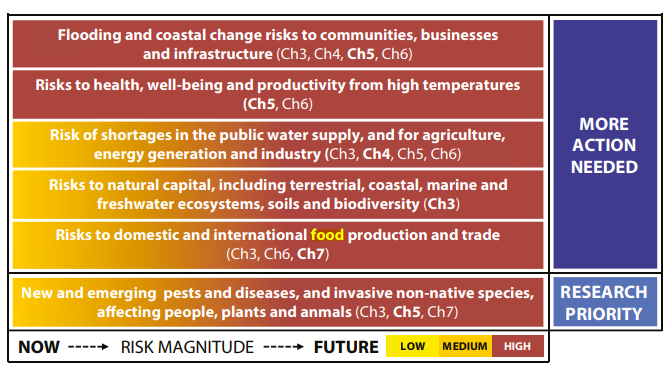 In acknowledging the effects of climate change, and the likely future effects, we must plan for actions to prepare the borough for the effects of these changes and put in place actions to mitigate their effects.Our resilience actions will include:Infectious DiseasesFood safetyPlanning and FloodingPerformance – how we demonstrate successOn a regular basis the Climate Emergency strategy and action plan will be revised to update elected members and local communities on the progress that has been made in the preceding period.  The strategy and plan will also be revised periodically to take account to emerging technologies, funding streams and best practice to allow our actions to evolve in a targeted and effective manner.  These updates, where possible, will include carbon savings and additional impacts.The Council will calculate and report greenhouse gas emissions annually.ResourcesThe Council has a designated climate emergency budget of £250,000 to date, of which approximately £200,000 remains. Additional substantial funding will be required to achieve this action plan over the coming years. This will be requested as required. References1 The Met Office. https://www.metoffice.gov.uk/weather/climate-change/what-is-climate-change, (accessed 27th April 2020)2 Department for Environment, Food and Rural affairs, UK Climate Change Risk Assessment 2017 UK Climate Change Risk Assessment 2017 - GOV.UK (www.gov.uk) (accessed 26th February 2021)3 Committee on Climate Change (2016) UK Climate Change Risk Assessment 2017 Synthesis Report, www.theccc.org.uk/uk-climate-change-risk-assessment-2017/synthesis-report/ (accessed 26th February 2021)Glossary BEIS – The department for Business, Energy and Industrial StrategyBiodiversity – The variety of animal and plant life on EarthCarbon budget – the amount of carbon dioxide that can be emitted to be in line with keeping temperatures well below 20C and pursue a 1.5oC limit to rising temperaturesCarbon dioxide – a key greenhouse gas with a long life-time in the atmosphere.Carbon neutral – having no net release of carbon dioxide into the environment.  Carbon Neutral may be used as short hand for Net Zero Greenhouse Gas emissions, taking into account our direct emissions in the city from energy use and transport but also our total indirect emissions which includes aviation and the consumption of goods and service produced elsewhere.CO2e - this stands for carbon dioxide equivalent. This allows the comparison and inclusion of other GHGs (e.g. nitrous oxide and methane) as well as carbon dioxide. It represents the corresponding amount of carbon dioxide that would be required to produce the same level of warming as other GHGs.Carbon offsetting – practices to neutralise remaining emissions that cannot be removed entirelyCIEH – Chartered Institute of Environmental HealthDecarbonisation -  Reducing the carbon emissions from an energy system. DEFRA - Department for Environment, Food and Rural AffairsDirect Emissions - Direct emissions refers to Scope 1 and 2 emissions in the Greenhouse Gas Emissions Protocol and include the Council’s use of gas, electricity, transport fuel and water.EA – Environment AgencyFSA – Food Standards AgencyGHG – Greenhouse gases are those gaseous constituents of the atmosphere, which absorb and emit radiation at specific wavelengths within the spectrum of thermal infrared radiation emitted by the Earth’s surface, by the atmosphere itself, and by clouds. This property causes the greenhouse effect. Water vapor (H2O), carbon dioxide (CO2), nitrous oxide (N2O), methane (CH4), and ozone (O3) are the primary greenhouse gases in the Earth’s atmosphere. Moreover, there are a number of entirely human-made greenhouse gases in the atmosphere, such as the halocarbons and other chlorine- and bromine containing substances, dealt with under the Montreal Protocol. Besides CO2, N2O, and CH4, the Kyoto Protocol deals with the greenhouse gases sulphur hexafluoride (SF6), hydrofluorocarbons (HFCs), and perfluorocarbons (PFCs). (IPPC)Greenhouse effect - Greenhouse gases effectively absorb thermal infrared radiation, emitted by the Earth’s surface, by the atmosphere itself due to the same gases, and by clouds. atmospheric radiation is emitted to all sides, including downward to the Earth’s surface. Thus, greenhouse gases trap heat within the surface-troposphere system. This is called the greenhouse effect. (IPPC)Global warming – an increase in combined surface, air and sea temperatures averaged over the globe and over a 30-year period (IPPC)IPCC – Intergovernmental Panel on Climate Change, the United nations body for assessing the science relating to climate changeKyoto Protocol – this commits industrialised countries to limit and reduce GHG emissions based upon the 1990 levels. (United Nations)LCC – Lancashire County CouncilNOx – term for the nitrogen oxides that are most relevant for air pollution, namely nitric oxide and nitrogen dioxide. NOx gases react to form smog and acid rain as well as being central to the formation of fine particles (PM) and ground level ozone, both of which are associated with adverse health effects.Offsetting - Carbon offsetting refers to the purchase of a tradeable unit, representing emissions rights or emissions reductions, to balance the climate impact of an organisation, activity or individual. Although they can be stored PHE – Public Health EnglandPM – particulate matter. Particulate matter is formed in the atmosphere because of chemical reactions between pollutants. These particles include dust, dirt, soot, smoke, and liquid droplets. Particulate matter is in the air pollution emitted from vehicles, factories, and burning of fossil fuelsScope 1 emissions– direct GHG emissions – these occur from sources that are owned or controlled by the company, for example, emissions from combustion in owned or controlled boilers, furnaces, vehicles, etc.; emissions from chemical production in owned or controlled process equipment (Greenhouse Gas Protocol.org). They are mainly energy related.Scope 2 emissions– Electricity indirect GHG emissions – this accounts for GHG emissions from the generation of purchased electricity consumed by the company. Purchased electricity is defined as electricity that is purchased or otherwise brought into the organisational boundary of the company. Scope 2 emissions physically occur at the facility where electricity is generated. (Greenhouse Gas Protocol.org).Scope 3 emissions – all other greenhouse gas emissions that occur as a result of activities taking place within wider operations, supply chains, investments, etc.Sequestration - the uptake of carbon-containing substances, in particular carbon dioxide from the atmosphere.Solare PV – Solar PhotovoltaicSRBC – South Ribble Borough CouncilSustainability – meeting the needs of current generations, without compromising future generations or the environmentVector - Vectors are mosquitoes, ticks, and fleas that spread diseases. A person who gets bitten by a vector and gets sick has a vector-borne disease.WHO – World Health OrganisationAppendix 1 – Summary of actions from the Air Quality Action Plan 2018Identified Actions and Lead AuthorityPublication DateJuly 2021Related DocumentsSRBC Climate Emergency Declaration July 2019 SRBC Climate Emergency Strategy 2020All related documents may be viewed via the SRBC website South Ribble Borough CouncilOwner (Department)Environmental HealthAuthor (Team)Environmental Health / Climate Emergency Task GroupReview DateJuly 2022Version0.2To achieve carbon neutrality within the borough, the large majority of vehicles on the road will need to be zero emission by 2030. This in turn requires an infrastructure to enable this transition.The burden on transition and infrastructure development can be reduced in part by encouraging a shift to public transport and active travel (walking and cycling). However, the rural nature of some areas of the borough may see the continuing reliance on private vehicles.The pandemic has required new ways of working for many people, including for some the ability to work from home or undertake less work-related travel.  This reduction in work related travel should be supported as part of this action plan and the wider green recovery.CommitmentActionPartnersTimescale or target dateElectric VehiclesImproved access to EV charging points across the borough200 public electric vehicles (EV) charging points to be provided across the borough by 2030Central Government, LCC, local businessesOngoingAnnualEV provision as part of developments within the boroughEV charging facilities to be required as part of developments within the borough, as per the SRBC EV charging point developer guidanceOngoingAnnualEV provision as part of SRBC developments EV charging facilities to be provided as part of SRBC developments, as per the SRBC EV charging point developer guidanceOngoing AnnualDecarbonisation of SRBC fleet100% SRBC fleet to be electric vehicles by 2030 (subject to suitable technology)OngoingAnnualRedistribution of Council owned parking spaces (With the exception of accessible parking spaces) prioritise electric vehicle and cycle parking on Council owned car parksPost pandemic, this will be reviewed to consider car sharing prioritisation too.Short termIntroduction of EV lease schemeIntroduction of staff lease scheme for electric and low emission vehiclesLonger term, consideration of an electric vehicle only staff lease schemeMedium termLong termPromotion of EV funding opportunitiesTo promote opportunities throughout the borough as they become availableSchools and colleges, local businesses, residentsOngoingAnnualActive TransportEncouraging active transportCompletion of the green links programme, to provide 8km cycling routes and 5kmWalking routes around the Borough.Use of planning process to ensure developments provide for active transportConsider provision of adult Bikeability refresher trainingShort termMarch 2022OngoingAnnualOngoingAnnualDelivery of central Lancashire strategy to promote active transportUse of planning process to ensure developments provide for access to public transportLCCOngoingAnnualImproved access to secure cycle storage facilitiesA minimum of 35 public secure cycle storage facilities to be provided across the borough by 2027Local businessesMedium termFurther promote cycling incentivesIncluding the cycle to work scheme and cycle mileage, as appropriateOngoingAnnualEncouraging behavioural changeProvision of a communication platform to facilitate car sharingPost pandemic, research potential platforms for use across the borough, with a view to promoting car sharing in the futureLocal businesses, residentsShort term (subject to pandemic restrictions and advice)Investment in communications technology to allow remote staff workingAssessment of equipment, infrastructure and training required to enable remote staff working as appropriate.OngoingAnnualProduce a business travel planUndertake a corporate travel audit to establish a baseline, review current travel and options for further reductionsShort termOffer personalised travel plans for staff and elected membersEncouraging staff and elected members to make more journeys using active transport, public transport or in shared car journeys.Short termEncourage use of business travel plansEncourage businesses within the borough to make use of travel plans for their operations and staff.To facilitate this through the planning process; provision of guidance documentation/templates; and advertising Local businessesShort termConsideration of corporate mileage ratesConsideration of incentivised mileage rates for electric vehicles and low emissions vehiclesConsideration of removing mileage rates for carbon based fuel vehiclesMedium termLong termInformation and awareness raisingTo facilitate use of public transport, car sharing, schemes, active transport and electric vehiclesLCC, schools and colleges, local businesses, residentsShort termWorking for national changeLobby national GovernmentTo provide fiscal incentives for the uptake of electric vehicles, provision of an adequate infrastructure and use of active transport. To provide a level playing field for the provision and use of public transport across the countryOngoingAnnualRespond to transport related consultations To facilitate / promote delivery of above actions at earliest opportunityOngoingAnnualCommitmentActionPartnersTimescaleImprovements to BuildingsMake best use of the planning processes to ensure all new housing stock is sustainable in design and affordable to heatIncluding encouragement of renewable energy generationLCC, developersOngoing AnnualWork with private landlords and housing associations to encourage best practiceShowcase high quality developments and best practiceEnforce housing legislation to ensure statutory complianceCreate a voluntary code of practice Private landlords, local housing associationsShort termShort termShort termEnforce private rented Minimum Efficiency Standards regulationsWork with landlords to secure complianceOngoingAnnualInvestigate domestic retrofitting optionsTo understand emerging technologies, and those options most efficient and effective for the boroughShort termRetrofit a domestic property SRBC to organise, to use as a flagship of best practice for the boroughSchools and colleges, local businesses, residentsMedium termThe Council will seek to lead by example in its use of decarbonised energyProduction of decarbonisation plans for the Council estateImplement findings of decarbonisation plans across the Council estateOngoingAnnualUse LED lighting across the Council estate OngoingAnnualWork with colleges and businesses to provide training opportunitiesTo ensure the provision of training to meet local demand for installation of new technologies and retrofitting for existing housing stockSchools and colleges, apprenticeship providersShort termSeek funding opportunities for low carbon heatingTo expediate the implementation of energy and building related actions, for example via public sector decarbonisation schemesOngoingAnnualEnergy ImprovementsInvestigate potential for district heat networksProduce an options paper, report to elected members.LCCShort termFormation of a renewable energy co-opWorking with residents to form a co-op for the local production of renewable energyLocal businesses, voluntary sector, residentsShort termAll electricity will be purchased via green tariffsRolling programme as present Council tariffs expireOngoingAnnualInvestigate actions needed to improve capacity to store low carbon energy on Council owned landProduce an options paper, report to elected membersLCC, local businessesMedium termExamine the possibility of large-scale solar projects within the boroughProduce an options paper, report to elected membersLCCRenewable energy Co-opShort termMake use of emerging technology to continually improve how we act as an organisationContinue to investigate opportunities for low carbon funding Ensure SRBC developments make use of low carbon technologies and set an example of good practice for other development within the BoroughOngoingAnnualAnnual reporting of the Council’s GHG emissionsReporting of emissions arising from Council activities and improvements OngoingAnnualAssist small businesses in conducting their own energy auditsProvide tailored information and advice to enable mall businesses to assess their carbon footprint, produce decarbonisation plans and reduce energy demandsLocal businessesShort termLearning from best practiceLearning from best practices in Councils such as Bristol, Coventry and Cornwall where successful progress has been madeLocal AuthoritiesOngoingAnnualEncouraging behavioural changeRaise public awareness of smoke control legislationRaise awareness of, and enforce, smoke control legislation to reduce the illegal burning of wood and solid fuelsShort termPromote national Government low carbon incentives within the boroughProvide information on emerging technologies and funding methods for residents and businessesOngoingAnnualInformation and awareness raisingTo reduce consumer energy demand, and improved energy efficiency of buildingsLCC, schools and colleges, local businesses, residentsOngoing AnnualWorking for national changeLobby national Government to ensure low carbon energy is available and affordable for everyoneLobby government to provide affordable net-zero measures that are accessible to allLobby government to raise the minimum standards for all new build projects via the planning process and building regulationsOngoingAnnualRespond to energy and built environment related consultations To facilitate / promote delivery of above actions at earliest opportunityOngoingAnnualCommitmentActionPartnersTimescaleReducing consumptionAs an organisation we will seek to reduce our purchase and use of high energy commodities, for example single use plastics and meat based products.Annual review of single use plastics strategy.Council has committed to eliminate the use of single use plastics by 2025.Annual OngoingMedium termProvide free public access water fountainsPost pandemic implement 50 fountains pledge, providing free public access water fountains across the BboroughSchools and colleges, local businessesMedium term, or earlier as safe to do soWe will move to a more plant based menu for functions and meetings, and to purchase products made within the UK in order to reduce transport miles.As a Council we seek to set an example as to how to offer healthy, more plant based menu items whilst supporting local food businesses and reducing food milesAnnual OngoingWe will also work with partners, businesses and residents to encourage responsible consumption and share best practice.Campaigns and events to support buying local, buying seasonalSchools and colleges, local businesses, voluntary sector, residentsShort termWork with schools, colleges and partners to encourage more low carbon cooking and meals, and reduce food wasteBoth by schools/colleges and outside these environments by the students and staffLCC, school meal providers, schools and collegesShort termReview Council procurement proceduresTo ensure environmental implications are adequately considered and weighted for all procurement activitiesShort termReview of Council’s use of insecticides and herbicidesTo consider environmental implications Short termWork to improve the carbon emissions of Council eventsProvision of environmental assessments for all large Council organised events by 2027Council organised events to be carbon neutral by 2030Medium termLong termReduce consumption of paper and cardboard across all Council activitiesThis will include a paper audit during 2022, to inform and influence changeWe will reduce paper and cardboard consumption by 10% each year to 2024, We will reduce paper and cardboard consumption by a further 5% each year to 2027Short termShort termMedium termReduce consumption by use of repair groupsFacilitate local repair café/ groups to encourage repair instead of replacementLocal businesses, voluntary sectorShort termUse of street trading consents to prevent use of single use plasticsPost pandemic, revision of Council street trading consent conditions to reduce use of single use plasticsLocal businessesMedium term, or earlier as safe to do soWork to reduce packaging of goodsWork with local manufacturers, suppliers, distributors and retailers to reduce packaging of goods, enabling consumer choice and reducing purchase of unnecessary packaging.Local businessesShort termInvestigate potential reduction in consumption within the agricultural improvementsInvestigate potential savings and improvements across the agricultural sector, and how the Council can support the agricultural sectorNFU, agricultural sectorShort termLearning from best practiceLearning from best practices in Councils and organisations where successful progress has been madeLocal Authorities, school and colleges, businessesOngoingAnnualRepair and re-useReduce consumption by use of repair groupsFacilitate local repair café/ groups to encourage repair instead of replacementLocal businesses, voluntary sectorShort termFacilitate a cycle repair facilityFacilitate local facilities to encourage repair instead of replacementLocal businesses, residentsInc SRBCShort termWorking for national changeRespond to consultations To facilitate / promote delivery of above actions at earliest opportunityOngoingAnnualCommitmentActionPartnersTimescaleReducing wasteWe will work with partners, businesses and residents to reduce the amount of wasteproduced, promote reuse and recycling of waste and examine means of using waste as an energy source.Investigate use of waste as an energy sourceInvestigate recycling options for harder to recycle materialsImplement collection of hard to recycle items within Council occupied propertiesImplement collection of hard to recycle items across the borough Investigate new technologies available to improve our recycling serviceWork with partners to make best use of technologies and maximise recycling opportunitiesInvestigate the introduction of a business recycling collection schemeIntroduce a business recycling collection schemeLCC, contract service providers, schools and colleges, local businesses, residentsOngoing AnnualOngoingAnnualMedium termLong termLong termOngoing AnnualShort termMedium termInvestigate use of rainwater harvestingInvestigate the use of rainwater harvesting systems in council estate.Promote safe use of systems with businesses, residents and schoolsUnited Utilities, schools and colleges, local businesses, residentsShort termShort termAs an organisation we will strive to lead by example, reporting our consumption and all those measures we are taking to improve our performance.Water & waste monitoring – benchmarking, reporting and improvingLearn from best practice and promote this to local businesses and residentsBy 2027 the Council will not send any of its own waste to landfillOngoingAnnualOngoingAnnualMedium termAs a borough, we will aim to send zero waste to landfill by 2030LCC, Service providers, schools and colleges, local businesses, residentsLong termThe Council has already committed to eliminating the use of Single Use Plastics by 2025.Delivery of the SUP strategy including an annual review of our activitiesMedium termInvestigate those improvements than can be made to our recycling serviceIncluding the goods we are able to recycle and those we are able to offer the services to.Service providers, schools and colleges, local businesses, residentsOngoingAnnualMake best use of new technology to continually improve waste collection and recycling servicesMaking services accessible to allLCC, Service providers, schools and colleges, local businesses, residentsOngoingAnnualWork with schools and colleges to promote sustainable use of water and elimination of wasteLCC, schools and collegesShort termInvestigate potential agricultural improvementsInvestigate potential savings and improvements across the agricultural sector, and how the Council can support improvementsNFU, agricultural sectorShort termEncouraging behavioural changeWork with United Utilities, partners, businesses and residents to promote the responsible use of water throughout the borough.Promote responsible use of water amongst businesses and residents.Promote use of water saving devices such as tap inserts, water efficient showerheads and dual flush converters to reduce water demandEncourage the use of grey water storage for developments within the BoroughUnited Utilities, schools and colleges, local businesses, residentsOngoingAnnualShort termShort termPromote local repair and re-use activitiesPromote local repair groupsPromote local donation points for the re-use of goodsLocal businesses, voluntary sector, residentsShort termShort termWork with residents to improve the percentage of waste recycledResidentsOngoingAnnualWorking for national changeLearning from best practiceLearning from best practices in Councils where successful progress has been madeLocal AuthoritiesOngoingAnnualCommitmentActionPartnersTimescaleTree planning programmeOne tree for every resident, planting of 110,000 trees including 1 tree per primary school child as part of Queens Green Canopy platinum jubilee celebrationsContinue to work with schools on additional tree plantingLCC, schools and colleges, local businesses, voluntary sector, residentsMedium termShort termProtect and enhance existing Council woodlandsTo promote biodiversity across the BoroughOngoingAnnualProtect and enhance existing Council wild meadowsTo promote biodiversity across the BoroughOngoingAnnualInvestigate peat conservation opportunitiesInvestigate potential local actions for improvements and conservation to peatlandsLancashire Peat Partnership, Wildlife Trust for Lancashire, voluntary sectorShort termEcological assessments for developments within the boroughThrough the planning process, provision of ecological assessments for proposed developmentsLCCOngoingAnnualPromote development of bee friendly habitatsInvestigate how Council estate can be used safely to facilitate bee keepingUtilisation of council assets for bee keeping as identified Short termMedium termInvestigate additional carbon capture technologiesInvestigate those options suitable for the boroughSeeking funding opportunities for implementation of identified carbon capture technologies, including emerging markets for CO2 useLocal businesses, agricultural sectorShort termMedium termPromotion of re-wildingEncouraging re-wilding of areas of gardens and land across the Borough to provide food, shelter and corridors for wildlifeSchools and colleges, local businesses, voluntary sector, residentsShort termInvestigate additional potential offsetting measuresInvestigate potential local actions for improvements and conservationLCC, schools and colleges, local businesses, voluntary sector, residentsShort termCommitmentActionTimescaleDevelop a climate emergency staff forumTraining elected members and staff in climate emergency issues, to increase engagement and awarenessFormation of a staff forumShort termShort termDevelop a climate emergency citizen assembly for the boroughProvide a forum for inclusion of residents, to support community initiatives, share best practice and further engage local communitiesShort termMake best use of emerging technologyIn all areas ensure we are making best use of new technology, where possible seeking external funding opportunities and engaging in pilot schemes.AnnualOngoingEngage with schools and collegesProvide a forum via the schools for the involvement of young people throughout the boroughShort termMake a greater difference by working in partnership with othersParticipate in a cross Lancashire Local Authority group to share best practice, and improve funding opportunities Short termCommunicate our work internally and within our communityUse of Council website, social media, parish councils, community Hubs, voluntary sectorShort termStrive for continuous improvement and learn from best practiceContinue to explore a wide range of technologies and effective outcomesAnnual OngoingClimate emergency impact to be considered as part of all Council reportsIn all areas, the climate emergency impact of Council decisions requires full consideration.Short termStaff volunteering programmesFacilitate staff volunteering for community related activities that support the Climate Emergency agenda and action plan.Short termCommitmentActionPartnersTimescaleTackling infectious diseaseContinue to investigate cases and outbreaks of food and water related infectious diseasesNational Government, Food Standards Agency, Public Health England, United Utilities, Chartered Institute of Environmental Health (CIEH)AnnualOngoingResponding to emerging pathogensContinue to work with partners to identify and respond to emerging cases and outbreaks of infectious diseasesNational Government, Food Standards Agency, Public Health England, CIEHAnnualOngoingCommitmentActionPartnersTimescaleSRBC Sustainable food procurementReduce volume of meat used and ordered, purchase more local and seasonal food to reduce food milesNational Government, Food Standards Agency, DEFRA, trading standards service, Local Government Association, PHE, CIEHAnnualOngoingContinuing to meet the Councils statutory food safety commitmentsContinue to ensure that food manufactured, stored, distributed, prepared and sold within the Bborough is safe for human consumption.National Government, Food Standards Agency, DEFRA, trading standards service, Local Government Association, PHE, CIEHAnnualOngoingContinuing to inform consumer choicesMaintenance of the national food hygiene rating schemeFood Standards AgencyAnnualOngoingContinuing to participate in the national food safety sampling programmeWorking with partners to target the annual sampling programme to focus attention on foods of high risk, emerging risks and new / novel foodstuffs, imported foodsNational Government, Food Standards Agency, DEFRA, trading standards service, Local Government Association, PHE, CIEHAnnualOngoingWorking with partners to promote best practice and ensure consistencySharing best practice, avoiding duplication of work, providing shared training opportunitiesThe food safety technical group, forming part of Environmental health LancashireAnnualOngoingCommitmentActionPartnersTimescaleConsider climate emergency in all planning developmentsAssess likely impact of climate change and impact upon proposed development to ensure the development can withstand changes and does not exacerbate the problemNational Government, Environment Agency, Lancashire County CouncilAnnual OngoingEmbed climate resilience within planning processContinued collaboration with Lancashire County Council and the Environment AgencyEnsure flood defences, excess heat are considered as part of planning applications.National Government, Environment Agency, Lancashire County CouncilAnnual OngoingEncourage re-gardeningEncourage change from hard, impervious surface such as concrete to gardens and ponds to improve biodiversity and reduce water run offResidents forum, community hubsShort termReduce soil erosion along riversWork with landowners and farming community to encourage planting and green banking protection measuresNational Government, Environment Agency, Lancashire County Council, local landowners, community hubsShort termContinue to provide a timely and robust response to local flooding eventsContinue to provide support to residents and local businesses following local flooding eventsNational Government, Environment Agency, Lancashire County CouncilAnnual OngoingActionBroad Topic AreaLead Authority/DepartmentTo publicise and encourage the use of the Lancashire based Air Quality Guidance Document for Developers. Planning – policy / development controlSRBC – Environmental Health / PlanningTo include the above air quality guidance document within the revised Central Lancashire Core Strategy	Planning - policySRBC - PlanningTo develop and embed a low emission strategy into planning decisionsPlanning – policy / development controlSRBC – Planning / Environmental HealthTo require a suitable air quality assessment in line with a published Air Quality Guidance Document for Developers for all planning applications as identified within the documentPlanning – development controlSRBC – Planning / Environmental HealthDevelop an ‘Electric Vehicle Charging Points Guidance for Development’ guidance document and have this included within the revised Central Lancashire Core StrategyPlanning - policySRBC – Environmental HealthEnsure adequate Electrical Vehicle charging infrastructure is provided on all Planning Applications in line with the Council’s Electric Vehicle Charging Points Guidance for DevelopmentsPlanning – development controlSRBC - PlanningActionBroad Topic AreaLead Authority/DepartmentRequire suitable travel plans to be produced, and implemented on all relevant developments in line with the low emissions strategyPlanning – development controlSRBC - PlanningRequire secure cycle storage to be included on all relevant domestic, commercial, industrial, and leisure developmentsPlanning – development controlSRBC - PlanningRequire adequate changing facilities to be provided for use of staff / visitors for all relevant commercial and industrial developmentsPlanning – development controlSRBC - PlanningPromotion of living walls / green roofsPlanningSRBC – Planning / Environmental HealthInvestigate ways to limit the use of solid fuel heating in developmentsPlanningSRBC – Planning / Environmental HealthImproved Planning enforcementPlanningSRBC – Planning / Environmental HealthSecuring four major road developments identified within the Lancashire County Council ‘Central Lancashire Highways and Transport Masterplan’InfrastructureLancashire County Council – City Deal / HighwaysActionBroad Topic AreaLead Authority/DepartmentTo review all traffic light sequencing to reduce the amount of standing trafficInfrastructureLancashire County Council – Highways, with input from SRBC – Environmental HealthTo investigate the provision of a link road between Centurion Way and Tomlinson RoadInfrastructureSRBC - Planning / Environmental Health Consider road layouts within the AQMA’s to see whether improvements can be made to reduce congestionInfrastructureSRBC – Environmental Health Lancashire County Council – HighwaysLook to improve signage to re-direct HGV traffic away from areas of poor air qualityInfrastructureLancashire County Council – HighwaysWork with Highways England to improve signage to the motorways to advise HGV’s to use Junction 29 instead of junction28InfrastructureHighways AgencySRBC – Environmental HealthProvide advice and contacts to businesses to help them chose low emission vehicles, & develop travel plansInfrastructureSRBC - Environmental Health Lancashire County Council – HighwaysImprove the cycle infrastructure within the borough, especially along routes to schools and employment sitesInfrastructureLancashire County Council – HighwaysMaintain & Sweep cycle routes on a regular basis throughout the boroughInfrastructureLancashire County Council – HighwaysSRBC - NeighbourhoodsImprove the electric vehicle infrastructure across the boroughInfrastructureLancashire County Council SRBC ActionBroad Topic AreaLead Authority/DepartmentProvide electric vehicle charging points on council owned car parks and buildingsInfrastructureSRBC – Car parkingOffer free or reduced parting tariffs for electric vehiclesInfrastructureSRBC – Car ParkingAnti-Idling Campaign in declared AQMA’s and outside schools, colleges and leisure centresInfrastructureSRBC – Environmental HealthSchools, CollegesEncourage the greater use of public TransportBuses & Taxis SRBC - Work with taxi firms to encourage the uptake of low emission vehicles (Electric)Buses & TaxisSRBC – Licensing / Environmental HealthFurther reduce the age limit of taxis within the boroughBuses & TaxisSRBC – Licensing / Environmental HealthStop taxis and buses idling within AQMA’s and outside schools & CollegesBuses & TaxisSRBC – Licensing / Environmental HealthLancashire County Council  - HighwaysTo consider a reduced taxi license fee for electric vehiclesBuses & TaxisSRBC – Licensing / Environmental HealthTo work with both bus and taxi companies to apply for any grant bids availableBuses & TaxisSRBC – Licensing / Environmental HealthPublic Health LancashireImplement an ‘Electrify campaign – encouraging businesses to only use electric taxisBuses & TaxisSRBC – Environmental HealthActionBroad Topic AreaLead Authority/DepartmentEncouraging Car Sharing within the boroughTravel Choice & EducationSRBC – Environmental HealthLancashire County CouncilPublic Health LancashireDevelopment and delivery of education programmes to schoolsTravel Choice & EducationSRBC – Environmental HealthSchools, CollegesDevelopment of educational material for businessesTravel Choice & EducationSRBC – Environmental Health / Economic Development Development and run a campaign to reduce school traffic e.g. walk/cycle to schoolTravel Choice & EducationSRBC – Environmental HealthSchools, CollegesInvestigate the provision of personal travel plans for residents and employees within the boroughTravel Choice & EducationSRBC – Environmental HealthPromote cycling within the borough, including cycle to work day, salary sacrifice schemeTravel Choice & EducationSRBC – Environmental Health / Sports Development Promote walking within the borough, including promotion of walking routes, the Leyland Loop	Travel Choice & EducationSRBC – Environmental Health / CommunityEncourage ‘walk to school’ and the use of ‘walking buses’ across the borough for all schoolsTravel Choice & EducationSRBC – Environmental Health / sports developmentSchools, CollegesEncourage elected members to car share and use alternative forms of transport, in particular to council meetings and functionsInternal to SRBCSRBC – Leader, Leader of the oppositionActionBroad Topic AreaLead Authority/DepartmentReplace the mayoral car with an electric carInternal to SRBCSRBC – Neighbourhood Services / MembersProvide education and information relating to air quality through members learning hours, leaflets and councillor connectInternal to SRBCSRBC – Environmental HealthAir Quality shall be considered within the decision making process on every report to cabinet, council, portfolio holder decision etcInternal to SRBCSRBC – Democratic Services / Environmental HealthReplace the civic centre pool car with an electric carInternal to SRBCSRBC - NeighbourhoodsSystematically replace the depot vans with electric vehiclesInternal to SRBCSRBC - NeighbourhoodsSystematically replace grounds vehicles with electric vehicles as technology becomes availableInternal to SRBCSRBC - NeighbourhoodsThe provision of electric vehicle charging points at council buildings, initially the civic centre and depot. These may be provided free of charge to enable the installation of cheaper charging points and encourage the uptake of electric vehiclesInternal to SRBCSRBC – Neighbourhoods / Property ServicesApply for the Workplace EVR point Government schemeInternal to SRBCSRBC - NeighbourhoodsActionBroad Topic AreaLead Authority/DepartmentSign up to the nhs fleet solutions salary sacrifice scheme’ this allows staff to purchase via salary sacrifice a new car (to be restricted to electric vehicles only) including all insurance, tax, and servicingInternal to SRBCSRBC – Human Resources / Environmental HealthProvide secure lockable cycle storage facilities at the civic and depotInternal to SRBCSRBC - NeighbourhoodsProvide suitable changing rooms and storage facilities for use of staffInternal to SRBCSRBC – Neighbourhoods / Property ServicesContinue with the ‘bike to work’ salary sacrifice schemeInternal to SRBCSRBC – Human ResourcesProvide cycle reassurance training for any member of staff, elected members who wish to receive itInternal to SRBCSRBC – Sports DevelopmentEncourage staff to use alternative modes of travel e.g. cycling and walkingInternal to SRBCSRBC – CommsPromote car sharing among staffInternal to SRBCSRBC - CommsAlter the policy to allow essential users to leave their cars at home and walk/cycle to work on certain days in line with business requirements and manager agreement without the risk of loss of the lump sumInternal to SRBCSRBC – Extended leadership TeamDevelop an internal travel plan and offer individual travel planning guidance to staff and elected membersInternal to SRBCSRBC – Environmental Health